Методические рекомендации по дисциплине Поликлиническая и неотложная педиатрия для специальности 31.05.02 - Педиатрия (Очное, Высшее образование, 6.0)Тема №31. Адаптация детей к микросоциальным условиям ДОУ▲ Редактировать | 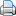 Право на изменение методички: Гордиец Анастасия Викторовна▲ Передать правоЗагрузить методичку из XMLЗагрузить ФОС из другой методички (ТОЛЬКО ДЛЯ СКОПИРОВАННЫХ МЕТОДИЧЕК)АВТОРЫ МЕТОДИЧКИ+ АвторГордиец Анастасия Викторовна ✖ОСНОВНЫЕ ДАННЫЕУтверждено: ; Протокол № 0Разновидность занятия: консультированиеМетоды обучения: объяснительно-иллюстративный ✖, частично-поисковый (эвристический) ✖, исследовательский ✖Значение темы (актуальность изучаемой проблемы): В основе катастрофического ухудшения здоровья детей в последние годы лежит целый комплекс социально-экономических причин. Не последнее место занимают причины, связанные с процессом получения образования и факторами внутри школьной среды. Проблемы адаптации детей к ДОУ весьма актуальны. Поэтому важно изучать принципы подготовки детей у ДОУ и наблюдения за детьми в критические периоды обучения в соответствии с современными постановлениями и приказами.ЗНАТЬ+ Добавитьдеонтологические, морально- этические нормы и правила и принципы профессионального врачебного поведения, права пациента и врача, взаимоотношения « врач-пациент», «врач-родители» ✖правила ведения типовой учетно-отчетной медицинской документации в медицинских организациях ✖методику сбора информации у детей и их родителей (законных представителей); методику осмотра детей; современные методы клинической и параклинической диагностики основных нозологических форм и патологических состояний у детей; медицинские показания к использованию современных методов лабораторной и инструментальной диагностики заболеваний у детей и подростков ✖Основные принципы профилактического наблюдения за детьми различных возрастных групп (осмотр, направление к врачам-специалистам и на лабораторное и инструментальное обследование) Особенности специфической и неспецифической профилактики инфекционных и неинфекционных заболеваний у детей ✖Основные принципы здорового образа жизни, перечень гигиенических мероприятий оздоровительного характера способствующих профилактике различных заболеваний, укреплению здоровья, устранению вредных привычек у детей Гигиенические аспекты питания, гигиену медицинских организаций, гигиенические проблемы медико-санитарной помощи детскому населению; основы профилактической ортопедия медицины, организацию профилактических мероприятий, направленных на укрепление здоровья населения ✖Основы законодательства РФ, основные нормативно-технические документы по охране здоровья населения Учение о здоровье детского и взрослого населения, методах его сохранения Основные принципы работы Центров здоровья, диагностических методиках, применяемых в них для обследования пациентов Основные принципы формирования здорового образа жизни, правила общения с пациентами по вопросам сохранения индивидуального здоровья граждан, включая сокращение потребления алкоголя и табака, принципы профилактики наиболее значимых психосоматических и социальных болезней в разных возрастных группах ✖УМЕТЬ+ ДобавитьФормулировка клинического диагноза, объёма дополнительных исследований для уточнения диагноза; ✖Формулировка клинического диагноза, объёма дополнительных исследований для уточнения диагноза; ✖ВЛАДЕТЬ+ ДобавитьСбор анамнеза; опрос ребёнка и подростка, его родственников, оценка факторов риска. ✖Клиническое обследование пациента различного возраста (осмотр, пальпация, аускультация, измерение артериального давления, определение характеристик пульса, частоты дыхания) ✖Анализ ведения медицинской документации врача первичного звена. Провести экспертную оценку истории развития ребенка 1 года. ✖МЕСТО ПРОВЕДЕНИЯ И ОСНАЩЕНИЕ ЗАНЯТИЯ+ ДобавитьАппарат для регистрации артериального давления ✖Комплект методических указаний для аудиторной, для самостоятельной работы студентов ✖Комплект наглядных пособий, таблиц ✖Комплект раздаточных материалов ✖Методические разработки для преподавателя ✖Набор нормативных документов ✖Сантиметровые ленты ✖Стетофонендоскоп ✖Телевизор ✖Шпатели ✖Экран ✖ХРОНОКАРТАДобавитьКопировать из...Загрузить из шаблонаАННОТАЦИЯ▲ РедактироватьВ детском возрасте наиболее важными являются два аспекта процесса адаптации - это формирование адаптационных механизмов у детей в онтогенезе и адаптация ребенка к условиям детских коллективных учреждений. Поступление ребенка в новую микросоциальную среду сопровождается изменением сложившегося ранее динамического стереотипа, встречей с незнакомыми ранее детьми и взрослыми. Это вызывает необходимость приспособления к новым условиям жизни с мобилизацией механизмов, обеспечивающих адаптационный процесс.Под социальной адаптацией следует понимать биологически целесообразный процесс приспособления ребенка к новым для него условиям микросоциальной среды, выделяя при этом комплекс конкретных факторов, к которым ему приходится приспосабливаться. Главной отличительной чертой социальной адаптации от биологической является то, что все неспецифические воздействия окружающей среды преломляются через психоэмоциональную сферу. По отношению к ребенку эффективность приспособительных реакций зависит от степени зрелости его функциональных систем.У части детей напряжение психических и физиологических функций превышает индивидуальную меру защиты и может закончиться срывом адаптации с исходом в острое заболевание или невротическую реакцию.Весь период адаптации можно разделить на три этапа:Острый период или период дезадаптации, когда имеется более или менее ярко выраженное рассогласование между привычными поведенческими стереотипами и требованиями новой микросоциальной сферы.Подострый период или собственно, адаптация, когда ребенок активно осваивает новую среду, вырабатывая соответствующие ей формы поведения.Период компенсации или адаптированности к данным социальным условиям. Под адаптированностью следует понимать состояние, когда процесс приспособления ребенка полностью завершен и в результате перестройки функций ведущих систем организма восстанавливается уровень функционирования, наиболее типичный для данного ребенка и обеспечивающий ему оптимальное существование в повой микросоциальной среде. Состояние полной адаптированности предполагает переход на новый, более высокий уровень регуляции, когда повышается, по сравнению с исходным состоянием, устойчивость организма и возрастает надежность его функциональной системы адаптации при воздействии эмоционально-стрессовых факторов. Такой вариант адаптированности считается наиболее оптимальным.Эмоциональное напряжение, составляя основу структуры синдрома адаптации детей и выступая в роли мобилизующего фактора, вызывает последовательное включение приспособительных реакций разного уровня механизмов регуляции, интенсивность и продолжительность которых уменьшается с возрастом ребенка.Прогнозирование исхода адаптации.Важным разделом профилактической работы по предупреждению срыва адаптации является подготовка детей к поступлению в школу. Цель этой работы – привести психофункциональные возможности ребенка в соответствии с предъявляемыми ему требованиями микросоциальной среды. Поэтому она должна осуществляться задолго до поступления детей в школу. Необходимым ее разделом является прогнозирование характера течения процесса адаптации до поступления ребенка в новый коллектив. Оно осуществляется участковым педиатром и врачом дошкольного учреждения путем анализа данных биологического и социального анамнеза и результатов оценки состояния здоровья детей. Установлено, что в раннем возрасте течение адаптации отягощают, главным образом, неблагоприятные биологические факторы, в то время как у дошкольников и первоклассников среди факторов риска большая роль принадлежит микросоциальным вредностям.Специальные исследования позволили выделить признаки, наиболее информативные для прогноза срыва адаптации.Признаки, наиболее информативные для прогноза срыва адаптацииДля детей раннего возраста к ним относятся:частые заболеваниянесоответствие домашнего режима ясельномувозраст ребенка от 9 до 18 месяцевтоксикоз второй половины беременностизаболевания матери во время беременностивредные привычки у ребенкаасфиксия при рождениинизкий культурный уровень семьизлоупотребление алкоголя отцомрезкие отношения между родителямиотставание нервно-психическом развитииранее искусственное вскармливаниерахит 2-3 степениотсутствие закаливания и подготовки к яслям2-3 группа здоровьямасса тела при рождении менее 2500,0 и более 4000 гр.частая заболеваемость отцазаболевания ребенка на первом году жизнисодержание гемоглобина 116 г/л и менеехронические заболевания у родителейУ дошкольников течение адаптации к детскому саду отягощают следующие факторы:частые заболевания ребенканеудовлетворительная предшествующая адаптация к яслямзлоупотребление алкоголем отцарезкие отношение между родителяминеправильное домашнее воспитание до поступления в саднедружелюбное отношение ребенка к другим детямупотребление алкоголя матерьюмужской пол ребенкамедленная ориентация в новой среденизкий культурный уровень семьиосложнения при родахмасса тела при рождении до 2500,0 гр.отклонения в физическом развитииУ первоклассников адаптация в школе достоверно чаще протекает неблагоприятно при наличии следующих факторов:злоупотребление алкоголем отцашкольная «незрелость»низкий культурный уровень семьирезкие отношения между родителямиотсутствие мотивации к обучению в школекурение матерималое внимание уделяемое ребенку в семьепневмония на первом году жизниотставание в умственном развитиимужской пол ребенкаасфиксия в родахупотребление алкоголя матерьюиспользование физических методов наказания ребенкатоксикоз 1-й и 2-й половины беременности2-я,3-я, и 4-я группы здоровья у ребенкаПри наличии у ребенка 4-5 и более факторов риска, особенно указанных выше под номерами с 1 по 6, наиболее вероятен прогноз неблагоприятного течения адаптации условиями дошкольного учреждения и школыКОНТРОЛЬ ЗА ТЕЧЕНИЕМ АДАПТАЦИИ В ДДУКонтроль осуществляется в первых дней пребывания в ДДУ с целью ранней диагностики отклонений в состоянии здоровья и их коррекции. В качестве критерия оценки течения адаптации используются эмоционально-поведенческие реакции, т.к. они являются показателем выраженности адаптационного синдрома. Наиболее точной является их оценка с помощью шкал, составленных отдельно для детей раннего и дошкольного возраста.При поступлении в ДДУ врачом делается запись в ф.26 с комплексной оценкой состояния здоровья ребенка и планом мероприятий по облегчению периода адаптации, с учетом прогноза.В группе ведется лист адаптации, который заполняет воспитатель. У детей раннего возраста лист адаптации заполняется ежедневно, у дошкольников 1 раз в 3 дня. Общий контроль за течением адаптации в детском саду осуществляет врач. Осмотр детей проводится 1 раз в неделю в возрасте до 3 лет и 1 раз в 10-12 дней в возрасте от 4 до 7 лет до завершения адаптационного периода. В ф.26 отмечаются особенности течения адаптации и назначаются, по необходимости, корригирующие мероприятия.Оценка течения адаптации к ДДУПри завершении адаптации в ф.26 пишется эпикриз, где указываются тип, течение, стадии и степень тяжести адаптации у данного ребенка. Лист адаптации вклеивается в ф.26.Критериями завершения адаптации являются: отсутствие заболеваний, стойкая стабилизация эмоционально-поведенческих реакций на достаточно высоком позитивном уровне, хорошая работоспособность и успеваемость, успешное выполнение ребенком социальных функций, присущих его возрасту. Все случаи возникновения у детей в период адаптации острых заболеваний и выраженных невротических проявлений должны расцениваться как ее срыв.КЛАССИФИКАЦИЯ АДАПТАЦИИПо типу:Функциональные нарушения ЦНС (отклонения в поведении и соматовегетативные отклонения).Снижение резистентности (острые повторные заболевания и соматовегетативные отклонения).Смешанный тип (отклонения в поведении, острые повторные заболевания и соматовегетативные отклонения).По течению:Острое (до 32 дней).Подострое (32-100 дней).Рецидивирующее (в течение года отмечаются периоды улучшения, чередующиеся с возникновением прежней клинической симптоматики).Стадии:Выраженных клинических проявлений (острый период).Обратного развития симптомов.Адаптированность.По степени тяжести:Легкая – незначительные отклонения в поведении; отсутствуют острые заболевания или редкие без осложнений, Jоз (индекс частоты острых заболеваний) =0-0,4; соматовегетативные отклонения отсутствуют.Средней тяжести – выраженные отклонения в поведении, не требующие медикаментозной коррекции; повторные острые заболевания без осложнений, Jоз=0,5-0,9; небольшие соматовегетативные отклонения.Тяжелая - выраженные отклонения в поведении, требующие медикаментозной коррекции, консультации психоневролога; частые острые заболевания с осложнениями, Jоз=1,0-1,75; выраженные соматовегетативные отклонения.ЛИСТ АДАПТАЦИИ К ДДУВозраст при поступлении___________________Группа___________________Дата поступления___________________________Примечание: Оценка в месте адаптации производится двумя цветами. Красная черточка - хорошо, синяя или черная плохо. Состояние неустойчивости отмечается двумя черточками - синей и красной.Шкала для оценки эмоционального профиля детей раннего возрастаI. Отрицательные эмоции Балльная оценканет +3хныканье за компанию 0хныканье с перерывами -1продолжительное периодическое хныканье -2плач за компанию -3продолжительный плач -4приступообразный плач -5сильный продолжительный плач -7депрессия -8депрессия с приступом плача -10П. Гневнет +2появляется редко и в слабой форме -1умеренный -1частый, хорошо выраженный -5очень частые приступы гнева -7Ш. Страхнет +3проявляется редко -2умеренный -6частый, выраженный -3очень частые реакции страха -10Познавательная деятельностьотсутствует -4проявляется непостоянный интерес к игре +1проявляется интерес к окружающим незнакомым людям +3установившийся интерес к окружающим, может долго играть +5долго играет, трудно отвлекается от игры. Интересуется новыми предметами и людьми +7Положительные эмоциинет -5слабо и редко вокалирует +1адекватно улыбается +5веселый жизнерадостный ребенок, мало плачет +8много смеется, улыбается взрослым +10Социальные контактылегко вступает в контакт +6просится на руки, приглашает играть +3сдержанно вступает в контакт +2держится спокойно, не проявляя интереса к контактам +1просится на руки с целью сочувствия -4робок -2недоверчив, хмур, стремится убежать -3плача, вступает в контакт, требуя отвести себя к родителям -6VII. Двигательная активностьмного лежит или сидит -4замедлен, вял в движении -2средняя подвижность +5высокая подвижность -1очень большая подвижность -5VIII. Сонотсутствие сна, плач -8засыпает и просыпается с плачем -2беспокоен, засыпает с плачем -5беспокоен -3спокоен, засыпает с плачем -1засыпает с задержкой, без плача 0сон спокоен, засыпает с хныканьем +2сон спокоен +6сон очень спокоен, глубокий +8Аппетитотсутствует -4плохой -1средний +3хороший +6повышенный +2чрезмерный -3Суммарная оценка:Положительный баланс эмоционально-поведенческих реакций определяется при сумме баллов (+67) - (+86).Благоприятная адаптация - (+40).Условно-благоприятная адаптация – уменьшение оценки до (-10).АНКЕТА ДЛЯ ВЫЯВЛЕНИЯ НЕВРОТИЧЕСКИХ РАССТРОЙСТВДезадаптация может сопровождаться разнообразными отклонениями в состоянии здоровья. Основной формой дезадаптации у детей раннего возраста выступают ОРВИ, а у дошкольников чаще наблюдают невротические реакции. Основными параметрами оценки тяжести адаптации служат сроки нормализации поведения, частота и длительность заболеваний ребенка. (Таблица 1).При легкой степени дезадаптации нарушения в поведении отмечают в течение 10-20 дней. Незначительно снижается аппетит, объем съедаемой пищи до возрастной нормы увеличивается в течение 10 дней. Дома сон ребенка, как правило, не нарушен, а в условиях дошкольного учреждения он восстанавливается обычно в течение 7-10 дней. Эмоциональное состояние, ориентировочная и речевая активность, взаимоотношения с детьми нормализуются в течение 15-20 дней, а иногда и раньше.Взаимоотношения с взрослыми почти не нарушены, двигательная активность не снижается. Заболевания в период адаптации не возникает. Легкую адаптацию отмечают в основном у детей в возрасте старше 1,5 лет с благополучным анамнезом и хорошим состоянием здоровья.Дезадаптацию средней тяжести регистрируют обычно у детей, поступающих в дошкольное учреждение в возрасте от 9 месяцев до 1,5 лет, либо у детей любого возраста, имеющих отклонения в состоянии здоровья или неправильные воспитательные воздействия в семье. При этой степени дезадаптации все нарушения ярко выражены и более длительные. Нарушения сна и аппетита нормализуются, как правило, не ранее 20-30 дней. Период угнетения ориентировочной активности длится в среднем 20 дней, так же как и нарушение контактов с детьми. Речевая активность не восстанавливается 20-40 дней, эмоциональное состояние неустойчиво в течение первого месяца. Отмечают значительную задержку двигательной активности, которая восстанавливается после 30-35 дней пребывания в детском учреждении. Взаимоотношения с взрослыми не нарушены. Все функциональные сдвиги выражены отчетливо. Острые заболевания при адаптации средней тяжести возникают в виде респираторных инфекций, протекающих без осложнений.Значительная длительность (от 2-х до 6 месяцев и более) и выраженная тяжесть всех проявлений характерны для тяжелой степени дезадаптации. Так, дети до 1,5 лет жизни, имеющие в анамнезе факторы риска биологического плана и отклонения в состоянии здоровья до поступления в дошкольное учреждение, заболевают в первые 10 дней после поступления и затем продолжают болеть от 4 до 12 раз и более в течение первого года. Частота заболеваний снижается лишь на втором году пребывания в детском учреждении, и дети постепенно начинают стабильно посещать и адекватно реагировать на обстановку детского учреждения. У детей более старшего возраста (после 1,5 лет) наблюдают другую форму тяжелой дезадаптации, для которой характерны длительность и тяжесть проявлений неадекватного поведения, граничащего с преневротическими состояниями. Ребенок начинает отставать в развитии речи и игровой деятельности на 1-2 эпикризных срока (в сравнении с возрастной нормой). В анамнезе этих детей обычно регистрируют неблагоприятные биологические и социальные факторы (нарушение возрастных режимов, методики кормления, организации сна и бодрствования и др.).Таблица 1Классификация тяжести адаптации детей к дошкольному образовательному учреждению2.3. Мероприятия по облегчению адаптации детей к условиям ДДУПринимать нового ребенка в часы бодрствования (по режиму для данного ребенка). Воспитателя заранее предупреждают о поступлении нового ребенка. Персоналу группы необходимо выяснить особенности воспитания ребенка в семье, его домашний режим, способы кормления, укладывания для сна, особенности засыпания, характер сна, аппетит, организацию бодрствования, индивидуальные особенности, ласковое имя, любимые игрушки и сложившиеся привычки.Вновь прибывшим детям назначается индивидуальный режим дня с учетом сведений из анамнеза, прогноза адаптации и данных первичного осмотра. Режим дня должен быть максимально приближен к домашнему. С этой целью в течение первых недель, иногда до одного месяца, в зависимости от поведения ребенка, разрешается сохранять все имеющиеся у ребенка привычки, даже если они не соответствуют режиму группы или отрицательны по физиологической значимости; приносить из дома игрушки.Возможно присутствие матери (при выраженных нарушениях эмоционального состояния в первые дни пребывания ребенка), которая должна помочь познакомиться ребенку с взрослыми и детьми, а также при кормлении и укладывании ребенка.Переводить на режим детского учреждения ребенка следует постепенно, с учетом его индивидуальных особенностей. Принцип постепенности касается всех моментов ухода и воспитания.Новый для ребенка режим вводят постепенно, сдвигая его по сравнению с домашним на 10-15 минут в деньВ целях профилактики переутомления и перевозбуждения нервной системы необходимо постепенно удлинять время пребывания в группе с 2-3 часов, постепенно удлиняя, до полного дня; удлинять время ночного и дневного сна на 1-1,5 часа; исключить насильственное кормление и укладывание для сна.Обеспечить ребенку «тепловой комфорт», в связи с нарушением у многих детей в этот период терморегуляции и других вегетативных функций. Необходимо тепло одевать, следить, чтобы не переохлаждался, чтобы ручки и ножки были теплыми. Чаще предлагать ребенку теплое питье, учитывая повышенное мочеиспускание, слезоотделение и сухость слизистых оболочек.Следует удовлетворять чрезвычайно острую потребность ребенка в эмоциональном контакте со взрослым (путем ласкового обращения с ребенком, организации игры рядом со взрослым, индивидуальной игры с ним). Не нужно вопреки желаниям ребенка привлекать его к коллективной игре, занятиям. Необходимо дать ему возможность постепенного привыкания к коллективу детей и персоналу путем «наблюдения со стороны».Не следует переводить ребенка из группы в группуНе допускать переуплотнения групп детьми; шумовой фон не должен превышать допустимого уровня.Недопустимо принимать в группу сразу много новых детей. Принимать в ясельные группы не более 1-2 ребенка в неделю, в дошкольные группы -3-4 ребенка, чтобы персонал мог действительно выполнять назначенный индивидуальный режим и уделять детям максимальное внимание. Прием новых детей следует организовать в разные дни недели.Нельзя в первые дни проводить травмирующие ребенка процедуры: делать инъекции, массаж, стричь волосы, ногти и т.п. Все должно быть сделано до поступления, чтобы у ребенка не создавалось отрицательного отношения к учреждению.При ярко выраженных нарушениях эмоционального состояния целесообразно на 2-3 дня прекратить посещение детского учреждения с соответствующей медицинской коррекцией.Организация жизни детей в адаптационный период решается не только персоналом учреждения. Такая задача может быть успешно реализовано только лишь совместными усилиями родителей, медицинского и педагогического персонала.ЛИСТ АДАПТАЦИИ К ДЕТСКОМУ ОБРАЗОВАТЕЛЬНОМУУЧРЕЖДЕНИЮ (ДОУ)Возраст при поступлении___________________Группа___________________Дата поступления___________________________Примечание:Оценка в месте адаптации производится двумя цветами. Красная черточка - хорошо, синяя или черная плохо.Состояние неустойчивости отмечается двумя черточками - синей и красной.ИЗОБРАЖЕНИЯ ДЛЯ АННОТАЦИИ+ Изображение
Ссылка: http://krasgmu.ru/umkd_files/metod/1_adaptatsiya_detey_k_ddu.doc
✖ Изображение
Ссылка: http://krasgmu.ru/umkd_files/metod/1_kompleksnaya_otsenka_adaptatsii.doc
✖ Изображение
Ссылка: http://krasgmu.ru/umkd_files/metod/1_list_adaptatsii_k_dou.jpg
✖ Изображение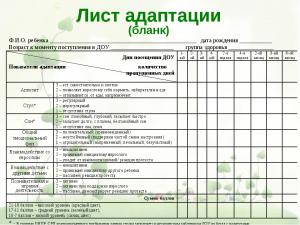 
Ссылка: http://krasgmu.ru/umkd_files/metod/1_sanpin_detskiy_sad_2013g.docx
✖ Изображение
Ссылка: http://krasgmu.ru/umkd_files/metod/1_sanpin_organizatsiya_pitaniya_v_dou_2008g.pdf
✖ Изображение
Ссылка: http://krasgmu.ru/umkd_files/metod/1_prikaz_n241_o_forme_026.pdf
✖ Изображение
Ссылка: http://krasgmu.ru/umkd_files/metod/1_obrazets_zapolneniya_formy_026.pdf
✖ ИзображениеВОПРОСЫ ПО ТЕМЕ ЗАНЯТИЯ+ Выбрать из базы | + Ввести новый вопрос | ▲ Упорядочить нумерацию1. ▲ адаптация, периоды, клинические проявления, срыв адаптации ✖ ▲ Позицию+ Вопрос/Ответ2. ▲ контроль течения адаптации в ДОУ ✖ ▲ Позицию+ Вопрос/Ответ3. ▲ оценка прогноза адаптации ✖ ▲ Позицию+ Вопрос/Ответ4. ▲ мероприятия педагогического и медицинского воздействия в период адаптации ✖ ▲ Позицию+ Вопрос/Ответ5. ▲ организация и проведение осмотров врача в период адаптации ✖ ▲ Позицию+ Вопрос/ОтветТЕСТОВЫЕ ЗАДАНИЯ ПО ТЕМЕ С ЭТАЛОНАМИ ОТВЕТОВ+ Выбрать из базы | + Ввести новый вопрос | ▲ Упорядочить нумерацию1. ▲ К УЧЕТНОЙ ДОКУМЕНТАЦИИ ПО АДАПТАЦИИ ОТНОСИТСЯ ✖ ▲ Позицию+ Вопрос/ОтветОтвет 1: форма №112; ▲ ✖Ответ 2: форма №58; ▲ ✖Ответ 3: форма №086/у; ▲ ✖Ответ 4: форма № 030/у; ▲ ✖Ответ 5: форма №26/у; ▲ ✖2. ▲ ДОВРАЧЕБНЫЙ ЭТАП ПРОФИЛАКТИЧЕСКОГО ОБСЛЕДОВАНИЯ (СКРИНИНГ И ЛАБОРАТНОЕ ИССЛЕДОВАНИЕ) МОЖЕТ ОСУЩЕСТВИТЬ ✖ ▲ Позицию+ Вопрос/ОтветОтвет 1: воспитатель; ▲ ✖Ответ 2: медицинская сестра; ▲ ✖Ответ 3: родитель; ▲ ✖Ответ 4: логопед; ▲ ✖Ответ 5: психолог; ▲ ✖3. ▲ ПОСЛЕ ПЕРЕНЕСЁННОГО ОСТРОГО ЗАБОЛЕВАНИЯ ОФОРМЛЕНИЕ РЕБЕНКА В ДЕТСКИЙ САД ВОЗМОЖНО ✖ ▲ Позицию+ Вопрос/ОтветОтвет 1: через 1 месяц после клинического выздоровления; ▲ ✖Ответ 2: через 2 недели после клинического выздоровления; ▲ ✖Ответ 3: через 1 неделю после клинического выздоровления; ▲ ✖Ответ 4: сразу после выздоровления; ▲ ✖Ответ 5: через 3 недели после клинического выздоровление; ▲ ✖4. ▲ ЗНАЧЕНИЕ ИГРУШЕК ДЛЯ РАЗВИТИЯ ДЕТЕЙ ✖ ▲ Позицию+ Вопрос/ОтветОтвет 1: знакомство с окружающим миром; ▲ ✖Ответ 2: этап закаливания; ▲ ✖Ответ 3: участвует в личной гигиене; ▲ ✖Ответ 4: этап организации режима дня; ▲ ✖Ответ 5: вариант заботы семьи; ▲ ✖5. ▲ ПРОФИЛАКТИКА СИНДРОМА СОЦИАЛЬНОЙ ДЕЗАДАПТАЦИИ ВКЛЮЧАЕТ ВСЕ МЕРОПРИЯТИЯ, КРОМЕ ✖ ▲ Позицию+ Вопрос/ОтветОтвет 1: подготовки к поступлению в ДОУ; ▲ ✖Ответ 2: прогнозирования дезадаптации; ▲ ✖Ответ 3: коррекции симптомов дезадаптации; ▲ ✖Ответ 4: отстранения ребенка от посещения ДОУ; ▲ ✖6. ▲ ПАТОЛОГИЧЕСКАЯ АДАПТАЦИЯ — ЭТО ✖ ▲ Позицию+ Вопрос/ОтветОтвет 1: образование психотических и невротических синдромов; ▲ ✖Ответ 2: формирование девиантного поведения; ▲ ✖Ответ 3: формирование соматической патологии; ▲ ✖Ответ 4: возникновение конфликтов с воспитателем; ▲ ✖Ответ 5: все верно; ▲ ✖7. ▲ В период адаптации к детскому саду проводить профилактические прививки ✖ ▲ Позицию+ Вопрос/ОтветОтвет 1: можно; ▲ ✖Ответ 2: нельзя; ▲ ✖Ответ 3: через 1 месяц; ▲ ✖8. ▲ Клиническими критериями адаптации ребенка к дошкольному учреждению являются все, кроме ✖ ▲ Позицию+ Вопрос/ОтветОтвет 1: заболеваемость; ▲ ✖Ответ 2: развитие познавательной сферы; ▲ ✖Ответ 3: эмоционально-поведенческие реакции; ▲ ✖Ответ 4: масса тела; ▲ ✖Ответ 5: длина тела; ▲ ✖9. ▲ Укажите в какие сроки происходит нормализация реакций при течении адаптации к дошкольному учреждению лёгкой степени ✖ ▲ Позицию+ Вопрос/ОтветОтвет 1: 10-20 дней; ▲ ✖Ответ 2: 20-40 дней; ▲ ✖Ответ 3: 60 дней; ▲ ✖Ответ 4: более 60 дней; ▲ ✖Ответ 5: более 100 дней; ▲ ✖10. ▲ Специалист, который должен проводить оценку течения адаптации в ДДУ ✖ ▲ Позицию+ Вопрос/ОтветОтвет 1: методист; ▲ ✖Ответ 2: педагог; ▲ ✖Ответ 3: педиатр; ▲ ✖Ответ 4: невролог; ▲ ✖Ответ 5: психолог; ▲ ✖СИТУАЦИОННЫЕ ЗАДАЧИ ПО ТЕМЕ С ЭТАЛОНАМИ ОТВЕТОВ+ Выбрать из базы | + Ввести новый вопрос | ▲ Упорядочить нумерацию1. ▲ Ребенок 3 лет, c 6-ти месяцев часто болеет ОРВИ, лечится амбулаторно, иногда заболевание протекает с высокой температурой. При осмотре самочувствие удовлетворительное, температура в норме, кожные покровы бледные. Со стороны внутренних органов изменений не обнаружено. Общий анализ крови – Эр-2,78109, Hb – 105 г/л, ЦП- 0,87, Л – 8,2106, Эоз –1%, П-2%, С -44%, Л-33%, М-20%, COЭ –3мм/ час. Биохимические и иммунологические показатели в норме. Задание 1. Какие дополнительные вопросы вы зададите маме? 2. Ваш диагноз? 3. Ваша тактика? 4. Ваши реабилитационные мероприятия? 5. Критерии ЧДБ в данном возрасте. ✖ ▲ Позицию+ Вопрос/ОтветВопрос 1: ;Ответ 1: Чем больна мама, здоров ли отец. Анемия сложного генеза средней степени тяжести у часто болеющего ребенка. Назначить лечение анемии препаратами железа. Порекомендовать диету с включением свежих овощей, печени, растительного масла, свежей рыбы, творога. Комплекс дыхательной гимнастики, массаж грудной клетки, УФО, тубус кварц носоглотки, полоскание зева настоями трав (шалфея, ромашки, эвкалипта).; ▲ ✖2. ▲ Катя И., 1 год 3 мес. Посещает ясельную группу детского образова-тельного учреждения 10 дней. С первого дня пребывания отмечались отрицательные эмоции, страх остаться без мамы, снижение активности и познавательной деятельности; девочка находилась в детском саду до обеда в присутствии матери. Поведение ребенка дома оставалось обычным. Воспитатель в процессе наблюдения за ребенком отмечает положи-тельную динамику: улучшились эмоционально- поведенческие реакции, девочка не плачет, проявляет интерес к окружающим, может долго играть, ап-петит улучшился. Мама отмечает, что у девочки появилось желание идти в детский сад. Девочка дважды осмотрена врачом детского учреждения. Состояние удовлетворительное. Острыми заболеваниями не болела. По внутренним органам и системам патологии не выявлено. Физиологические отправления не нарушены. ✖ ▲ Позицию+ Вопрос/ОтветВопрос 1: Дайте прогноз тяжести течения адаптации.;Вопрос 2: Какие эмоционально- поведенческие реакции подлежат регистра-ции в листе адаптации?;Вопрос 3: Ваши рекомендации.;Ответ 1: Адаптация легкой степени тяжести, течение.; ▲ ✖Ответ 2: Гнев, страх, пониженное настроение, игровая деятельность, социальные контакты, дисциплина, моторика. Познавательная деятельность (подлежат ежедневной регистрации).; ▲ ✖Ответ 3: Продолжить общеукрепляющую терапию (массаж, гимнастика, закаливание по ослабленной схеме), фитосборы седативного действия. Постепенное вовлечение в физкультурные и музыкальные занятия. Пребывание матери в группе вместе с ребенком продолжить до дневного сна.; ▲ ✖3. ▲ Вы врач детского дошкольного учреждения. Петя С., 4 года, посещает детский сад в течение двух месяцев. Со слов матери ребенок стал раздражительным, обидчивым, сон бес¬покойным, трудно засыпает, наблюдаются периодические подергивания верхнего века, снижен аппетит. За это время ребенок 2 раза переболел ОРВИ, появились жалобы на боли в животе, не связанные с приемом пищи; заметно похудел. Из анамнеза известно, что мальчик от молодых, здоровых родите¬лей. Развивался соответственно возрасту. На 1-м году жизни наблюдался невро-патологом по поводу перинатального поражения ЦНС, в дальнейшем - ча-стые острые респираторные заболевания. В группе детского сада конфликтен с детьми, наблюдается двига¬тельная расторможенность. При общении с взрослыми легко вступает в контакт, рассеян, с трудом удерживает внимание, эмоционально лабилен. При осмотре: состояние удовлетворительное, жалоб нет. Слизистые оболочки чистые. Гипертрофия небных миндалин II степени, затруднение носового дыхания. Дыхание пуэрильное, хрипов нет. Тоны сердца ясные, ритмичные, шумов нет. ЧСС - 128 ударов в минуту, АД - 95/60 мм рт. ст. Живот мягкий, умеренная болезненность без четкой локализации. Печень +1 см, селезенка не увеличена. ✖ ▲ Позицию+ Вопрос/ОтветВопрос 1: Определите степень тяжести адаптации. Какие диагностические кри-терии адаптации вы знаете;Вопрос 2: Как часто ребенок должен быть осмотрен врачом-педиатром. Консультации каких специалистов необходимы?;Вопрос 3: Оцените возможность проведения профилактических прививок в пе-риод адаптации.;Ответ 1: Течение адаптации средней степени тяжести. Критерии адаптации: сон, аппетит, общее эмоциональное состояние, контакт со сверстниками и взрослыми, острые заболевания, динамика массы тела и длины тела.; ▲ ✖Ответ 2: Осмотр педиатра 1 раз в неделю, консультация невролога, психолога. Необходимо проведение корригирующих мероприятий.; ▲ ✖Ответ 3: Иммунизация в период адаптации не проводится.; ▲ ✖4. ▲ Люся К., 4 года. Мама обратилась в детскую поликлинику к участковому педиатру для решения вопроса о подготовке ее дочери к поступлению в дошкольное образовательное учреждение. Из анамнеза: беременность протекала с угрозой выкидыша, девочка родилась с массой 2кг 500 г. На первом году жизни перенесла рахит, железодефицитную анемию. Последняя возрастная вакцинация не проведена. Дома девочка очень возбудима, пугается появлению новых взрослых, негативно относится к другим детям. Словарный запас не соответствует возрасту. При осмотре состояние ребенка удовлетворительное. Выявлены дефекты звукопроизношения. По внутренним органам без патологии. Физиологические отправления в норме. Гигиенические навыки присутствуют. ✖ ▲ Позицию+ Вопрос/ОтветВопрос 1: Дайте прогноз течения адаптации к дошкольному учреждению. Пе-речислите факторы риска, отрицательно влияющие на процесс адапта-ции;Вопрос 2: Ваши рекомендации.;Вопрос 3: Когда можно проводить иммунизацию ребенка?;Ответ 1: Неблагоприятное течение адаптации Риск течения тяжелой адаптации к образовательному учреждению. Факторы риска: отягощенный акушерский анамнез, малый вес при рождении, перенесенный рахит на первом году жизни, негативное отношение к окружающим, задержка речевого развития.; ▲ ✖Ответ 2: Необходимо комплексное обследование ребенка: проведение скрининг-программы, осмотр врача педиатра в динамике и врачей специалистов (ЛОР, окулиста, хирурга-ортопеда, гинеколога, эндокринолога, стоматолога невропатолога и логопеда), лабораторного обследования. Необходима консультация педагога, психолога, дефектолога, психиатра и заключение психолого-медико-педагогической комиссии. Приблизить режим ребенка к режиму образовательного учреждения, уделить внимание развитию мелкой моторики ,провести курсы общеукрепляющей терапии (прием адаптогенов, витаминно-минеральных комплексов, массаж, гимнастика, закаливание). Далее возможно определение ребенка в физиологический детский сад при условии занятий с логопедом (в частном порядке либо в ДДУ) или оформление ребенка в специализированный (речевой) детский сад или группу.; ▲ ✖Ответ 3: Иммунизацию ребенка возможно провести либо за месяц до поступления в образовательное учреждение, либо после окончания процесса адаптации.; ▲ ✖5. ▲ Андрей П., 6,5 лет пришел на прием к участковому педиатру для оформления документов в школу. Ребенок дошкольное образовательное учреждение не посещал, воспитывался дома. Ребенок из неполной семьи, живет вдвоем с мамой, часто оставался один дома. Из анамнеза: беременность матери протекала на фоне токсикоза в I половине беременности, роды со стимуляцией; с рождения находился на искусственном вскармливании. В возрасте 1,6 мес. перенес пневмонию, болеет ОРВИ 4-5 раз в год. На диспансерном наблюдении не состоит. При осмотре состояние удовлетворительное. По внутренним органам патологии не выявлено. Функциональное состояние организма среднее. ✖ ▲ Позицию+ Вопрос/ОтветВопрос 1: Дайте прогноз течения адаптации к школе.;Вопрос 2: Перечислите факторы риска, отрицательно влияющие на процесс адаптации.;Вопрос 3: Ваши рекомендации.;Ответ 1: Возможно течение адаптации по среднетяжелому типу.; ▲ ✖Ответ 2: Отягощенный акушерский анамнез, перенесенная пневмония в раннем возрасте, неполная семья, недостаточное внимание к ребенку со стороны матери, мужской пол ребенка.; ▲ ✖Ответ 3: 3. Провести диагностику «школьной зрелости», приблизить режим ребенка к предстоящему режиму; уделить внимание развитию моторики; провести курсы общеукрепляющей терапии (прием адаптогенов, витаминно-минеральных комплексов, массаж, гимнастика, закаливание).; ▲ ✖Примерная тематика НИРС по теме+ Выбрать из базы | + Ввести новый▲ 1. Основы законодательства РФ по охране материнства и детства. Правовые аспекты работы врача педиатра амбулаторного звена ✖▲ 2. Мониторинг медико-биологических, социально-гигиенических факторов риска развития заболеваний детей и подростков. ✖▲ 3. Часто и длительно болеющие дети, реабилитация ✖▲ 4. Современные тенденции физического развития детей и подростков. Проблемы акцелерации и децелерации ✖▲ 5. Гигиенические основы воспитания детей в образовательных учреждениях ✖▲ 6. Здоровьесберегающие технологии в образовательном процессе школьников ✖▲ 7. Роль семьи в формировании здоровья детей и подростков ✖ЛИТЕРАТУРА+ ДобавитьОсновная литература

Поликлиническая и неотложная педиатрия [Электронный ресурс] : учебник / ред. А. С. Калмыкова. - М. : ГЭОТАР-Медиа, 2013. - 896 с. : ил. - ISBN 9785970426487 ✖

Поликлиническая и неотложная педиатрия [Электронный ресурс] : учебник / ред. А. С. Калмыкова. - М. : ГЭОТАР-Медиа, 2013. - 896 с. : ил. - ISBN 9785970426487 ✖Дополнительная литература616-053.2
Д38
Детские болезни : учеб. для мед. вузов / ред. А. А. Баранов. - 2-е изд., испр. и доп. - М. : ГЭОТАР-Медиа, 2012. - 1008 с : ил. + CD. - ISBN 9785970411162 : 1281.00 ✖616-053.2
Д38
Детские болезни : учеб. для мед. вузов / ред. А. А. Баранов. - 2-е изд., испр. и доп. - М. : ГЭОТАР-Медиа, 2012. - 1008 с : ил. + CD. - ISBN 9785970411162 : 1281.00 ✖

Педиатрия [Электронный ресурс] : нац. рук. : крат. изд. / гл. ред. А. А. Баранов. - М. : ГЭОТАР-Медиа, 2014. - 768 с. : ил. ✖

Педиатрия [Электронный ресурс] : нац. рук. : крат. изд. / гл. ред. А. А. Баранов. - М. : ГЭОТАР-Медиа, 2014. - 768 с. : ил. ✖Электронные ресурсыАмериканская академия педиатрии ✖Видео лекции Союза педиатров России ✖Медицинский портал для врачей (видеолекции) ✖Официальный сайт компании КонсультантПлюс ✖Федеральная служба по надзору в сфере защиты прав потребителей и благополучия человека ✖Здоровая Россия ✖ПРИЛОЖЕНИЕ▲ Редактироватьп/пЭтапы практического занятияПродолжительность (мин.)Содержание этапа и оснащенность1▲ Организация занятия ✖5.00Проверка посещаемости и внешнего вида обучающихся2▲ Формулировка темы и целей ✖5.00Озвучивание преподавателем темы и ее актуальности, целей занятия3▲ Контроль исходного уровня знаний и умений ✖20.00Тестирование, индивидуальный устный или письменный опрос, фронтальный опрос.4▲ Раскрытие учебно-целевых вопросов по теме занятия ✖10.00Инструктаж обучающихся преподавателем (ориентировочная основа деятельности)5▲ Самостоятельная работа студентов под контролем преподавателя ✖70.00Работа в малых группах по анализу медицинской документации в ДОУ. Копии форм 026/у, листы адаптации, методические рекомендации.6▲ Итоговый контроль знаний (письменно или устно)✖45.00ситуационные задачи7▲ Задание на дом (на следующее занятие) ✖5.00Учебно-методические разработки следующего занятия и методические разработки для внеаудиторной работы по темеПоказатели адаптации1...30СонАппетитОбщее эмоциональное состояние(сумма баллов)Масса телаКонтакт со сверстникамиКонтакт с персоналомОценка адаптации за деньIIIIIIIVI. Нарушение сна:
- более длительный период засыпания- поверхностный, беспокойный сон
- разговаривает во сне
- вскрикивает во снеI. Нарушение сна:
- более длительный период засыпания- поверхностный, беспокойный сон
- разговаривает во сне
- вскрикивает во снеI. Нарушение сна:
- более длительный период засыпания- поверхностный, беспокойный сон
- разговаривает во сне
- вскрикивает во снеI. Нарушение сна:
- более длительный период засыпания- поверхностный, беспокойный сон
- разговаривает во сне
- вскрикивает во снеI. Нарушение сна:
- более длительный период засыпания- поверхностный, беспокойный сон
- разговаривает во сне
- вскрикивает во сне2. Нарушение аппетита:
- отказ от пищи- снижение аппетита2. Нарушение аппетита:
- отказ от пищи- снижение аппетита2. Нарушение аппетита:
- отказ от пищи- снижение аппетита3. Головная боль (указать время суток).4. Боли в области сердца.5. Боли в животе (связаны ли с приемом пищи).6. Повышенная потливость.7. Недержание мочи или кала.8. Заметная двигательная расторможенность, неусидчивость.9. Появились «лишние» движения, т.е. неспособность сидеть спокойно, даже при чтении, просмотре телепередач.10. Стал менее внимателен, неспособным
длительно концентрировать внимание.11. Появилась беспричинная раздражительность.12. Беспричинные колебания настроения
(снижение настроения, повышенная плаксивость, вялость, другие).13. Беспричинные страхи (темноты, одиночества, страх животных, ночные страхи, страх перед школой, боязнь учителя, получить плохую оценку, отвечать).14. Повторяющиеся навязчивые движения:
мигание, наморщивание лба, носа, движение
головой в сторону, облизывание губ, хмыканье, покашливание, сосание пальца, кусание ногтей, подергивание волос, онанизм.15. Стремление к непослушанию, грубости
(особенно в ответ на замечания), стремление
сделать назло.16. Отказ разговаривать, уходить в ответ на
замечания, отказ выполнять требования.1 7. Страх нового, чувство отчаяния, отказ от обычных желаний1 8. Другие жалобы (какие)Симптомытяжесть адаптациитяжесть адаптациитяжесть адаптациитяжесть адаптациитяжесть адаптацииСимптомылегкаясредней тяжеститяжелаятяжелаятяжелаяНарушения поведения (сна, аппетита, отрицательные эмоции, боязнь темноты, пространства, воспитателей, снижение речевой активности, утомляемость, гипердинамия)До 10-20 дней, могут отсутствовать20-40 днейДо 60 днейДо 60 днейБолее 60 днейНервно-психическое развитиеНе отстаетЗамедление речевой активности на 1-2 месяцаРезкое замедление темпа нервно-психического развития на 1-2- квартала, энурез, невротические реакцииРезкое замедление темпа нервно-психического развития на 1-2- квартала, энурез, невротические реакцииРезкое замедление темпа нервно-психического развития на 1-2- квартала, энурез, невротические реакцииОстрые заболевания10 дней однократно, может не болеть10 дней могут быть повторные заболеванияБолее 10 дней, повторные, длительные с осложнениямиФормирование группы ЧБД, хронических заболеванийФормирование группы ЧБД, хронических заболеванийФизическое развитиеНе изменяетсяПотеря массы в течение 30 – 40 днейЗамедление темпов роста и веса в течение 6 месяцевЗамедление темпов роста и веса в течение 6 месяцевЗамедление темпов роста и веса в течение 6 месяцевВегетативные нарушения (дермографизм, мраморность, бледность кожи, повышенная влажность)Нарушений нет, или их наличие в течение 10 днейНормализация нарушений в течение 15-20 днейНормализация нарушений в течение 30 днейНарушения не восстанавливаютсяНарушения не восстанавливаютсяПоказатели адаптацииДаты периода адаптацииДаты периода адаптацииДаты периода адаптацииПоказатели адаптацииСонАппетитОбщее эмоциональное состояние(сумма баллов)Контакт со сверстникамиКонтакт с персоналом